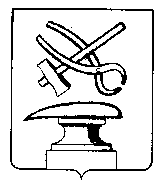 Российская ФедерацияПензенская областьСОБРАНИЕ ПРЕДСТАВИТЕЛЕЙГОРОДА КУЗНЕЦКАРЕШЕНИЕОб утверждении проекта внесения изменений в местные нормативы градостроительного проектирования города Кузнецка Пензенской области Принято Собранием представителей города Кузнецка 27 февраля 2020 годаНа основании части 4 статьи 29.2 Градостроительного кодекса Российской Федерации, статей 14, 14.1 главы 3 Федерального закона № 131-ФЗ от 06.10.2003 «Об общих принципах организации местного самоуправления в российской Федерации»,Собрание представителей города Кузнецка решило:1. Утвердить проект внесения изменений в местные нормативы градостроительного проектирования города Кузнецка Пензенской области, утвержденные решением Собрания представителей города Кузнецка от 24.12.2015 № 144-19/6, согласно приложению.2. Настоящее решение вступает в силу после официального опубликования.3. Контроль исполнения настоящего решения возложить на первого заместителя главы администрации города Кузнецка, отдел архитектуры и градостроительства администрации города Кузнецка и постоянную комиссию по жилищно-коммунальному хозяйству, безопасности жизнедеятельности населения и профилактике правонарушений.Глава города Кузнецка                                                                                 С.И. Лаптев27.02.2020 № 11-6/7Приложение к решению Собрания представителей города Кузнецкаот 27.02.2020 № 11-6/7МЕСТНЫЕ НОРМАТИВЫГРАДОСТРОИТЕЛЬНОГО ПРОЕКТИРОВАНИЯГОРОДА КУЗНЕЦКА                                            1.ОСНОВНАЯ ЧАСТЬРасчетные показатели минимально допустимого уровня обеспеченности объектами местного значения и расчетные показатели максимально допустимого уровня территориальной доступности таких объектов для населения города Кузнецка.1.1.Расчетные показатели объектов, относящихся к области электроснабжения населенияТаблица 11.2. Расчетные показатели объектов, относящихся к области тепло-, газоснабжения населенияТаблица 21.3. Расчетные показатели объектов, относящихся к области водоснабжения населенияТаблица 31.4. Расчетные показатели объектов, относящихся к области водоотведенияТаблица 41.5. Расчетные показатели автомобильных дорог местного значения городского округаТаблица 51.6. Расчетные показатели объектов, относящихся к областям физической культуры и массового спортаТаблица6Примечания:а) Физкультурно-спортивные сооружения сети общего пользования следует, как правило, объединять со спортивными объектами образовательных школ и других учебных заведений, учреждений отдыха и культуры с возможным сокращением территории.б) Организацию открытых площадок для занятий физкультурой и спортом на земельном участке многоквартирного жилого дома следует предусматривать из расчета  дворовой территории на 1 человека.1.7. Расчетные показатели объектов, относящихся к области дошкольного образованияТаблица 71.8. Расчетные показатели объектов, относящихся к областиобщего образованияТаблица 81.9.Расчетные показатели объектов, относящихся к области здравоохраненияТаблица 91.10. Расчетные показатели мест погребения на территории города КузнецкаТаблица 101.11. Расчетные показатели  мест (площадок) по накоплению твердых коммунальных отходовТаблица111.12. Расчетные показатели объектов дорожного сервиса на автомобильных дорогах местного значенияТаблица 121.13. Расчетные показатели объектов парковки (парковочные места)Таблица 13Примечание:а) указанные машино-места следует размещать в капитальных гаражах (паркингах): наземных, подземных, полуподземных, встроенных и пристроенных, на открытых охраняемых и неохраняемых стоянках за пределами земельных участков многоквартирных домов в границах квартала (микрорайона) в радиусе пешеходной доступности не более 800 м, в районах реконструкции или с неблагоприятной гидрогеологической обстановкой - не более 1500 м. В случае отсутствия такой возможности, размещение  требуемого количества машино-мест должно быть обеспечено в подземных охраняемых автостоянках на придомовой территории многоквартирных жилых домов с соблюдением нормативного уровня благоустройства; в) на гостевой стоянке осуществляется временная бесплатная (без извлечения прибыли) стоянка личного автомобильного транспорта посетителей и жителей жилого дома.г) на индивидуальных автостоянках на участке около или внутри зданий учреждений обслуживания следует выделять 10% мест (но не менее одного места) для транспорта инвалидов, в том числе 5% специализированных мест для автотранспорта инвалидов на кресле-коляске из расчета, при числе мест:до 100 включительно	5%, но не менее одного места;от 101 до 200	5 мест и дополнительно 3%;от 201 до 1000	8 мест и дополнительно 2%;Выделяемые места должны обозначаться знаками, принятыми ГОСТ Р 52289 и ПДД на поверхности покрытия стоянки и продублированы знаком на вертикальной поверхности (стене, столбе, стойке и т.п.) в соответствии с ГОСТ 12.4.026, расположенным на высоте не менее 1,5м.Места для личного автотранспорта инвалидов желательно размещать вблизи входа в предприятие или в учреждение, доступного для инвалидов, но не далее 50 м, от входа в жилое здание - не далее 100 м.Площадки для остановки специализированных средств общественного транспорта, перевозящих только инвалидов (социальное такси), следует предусматривать на расстоянии не далее 100 м от входов в общественные здания.4.2.3 Специальные парковочные места вдоль транспортных коммуникаций разрешается предусматривать при уклоне дороги менее 1:50.Размеры парковочных мест, расположенных параллельно бордюру, должны обеспечивать доступ к задней части автомобиля для пользования пандусом или подъемным приспособлением.Пандус должен иметь блистерное покрытие, обеспечивающее удобный переход с площадки для стоянки на тротуар. В местах высадки и передвижения инвалидов из личного автотранспорта до входов в здания должно применяться нескользкое покрытие.Разметку места для стоянки автомашины инвалида на кресле-коляске следует предусматривать размером 6,0х3,6 м, что дает возможность создать безопасную зону сбоку и сзади машины - 1,2 м.Если на стоянке предусматривается место для регулярной парковки автомашин, салоны которых приспособлены для перевозки инвалидов на креслах-колясках, ширина боковых подходов к автомашине должна быть не менее 2,5 м.Места для автомашин инвалидов на креслах-колясках в многоуровневых автостоянках рекомендуется размещать у выхода на первом этаже или около лифтов.Высота свободного пространства от плоскости (пола) автостоянки до низа перекрывающих конструкций и другие конструктивные размеры следует принимать по СП 113.13330. Встроенные, в том числе подземные автостоянки должны иметь непосредственную связь с функциональными этажами здания с помощью лифтов, в том числе приспособленных для перемещения инвалидов на кресле-коляске с сопровождающим. Эти лифты и подходы к ним должны быть выделены специальными знаками.1.14. Расчетные показатели объектов, предназначенных для создания условий обеспечения жителей городского округа услугами отделения связиТаблица 142. МАТЕРИАЛЫ ПО ОБОСНОВАНИЮ РАСЧЕТНЫХ ПОКАЗАТЕЛЕЙ, СОДЕРЖАЩИХСЯ В ОСНОВНОЙ ЧАСТИ НОРМАТИВОВ ГРАДОСТРОИТЕЛЬНОГО ПРОЕКТИРОВАНИЯ.2.1. Обоснование расчетных показателей объектов, относящихся к области электроснабжения содержащиеся в разделе 1.1 основной части нормативов	       Расчетные показатели по  электропотреблению кВт·ч /год на 1 чел. приняты на уровне приложения Н свода правил СП 42.13330.2011 «Градостроительство. Планировка и застройка городских и сельских поселений».Использование максимума  электрической нагрузки ч/год так же принято в соответствии с приложением Н СП 42.13330.2011.Электрическая нагрузка, расход электроэнергии приняты согласно РД 34.20.185-94.2.2. Обоснование расчетных показателей объектов, относящихся к области тепло-, газоснабжения содержащихся в разделе  1.2 основной части нормативовУказанные укрупненные показатели потребления газа при теплоте сгорания 34 МДж/ м3 (8000 ккал/ м3) приняты согласно СП 42-101-2003, СП 124.13330.2012 согласно пункту 3.12.следующего содержания «При составлении проектов генеральных планов городов и других поселений допускается принимать укрупненные показатели потребления газа, м3/год на 1 чел., при теплоте сгорания газа 34 МДж/м3 (8000 ккал/м3):- при наличии централизованного горячего водоснабжения - 120;- при горячем водоснабжении от газовых водонагревателей - 300;- при отсутствии всяких видов горячего водоснабжения – 180.2.3. Обоснование расчетных показателей объектов, относящихся к области водоснабжения населения, содержащихся в разделе 1.3 основной части нормативовРасчетные показатели №№1,2,3.4,5,6 приняты на уровне, установленном СП 31.13330.2012 «Свод правил водоснабжение. Наружные сети и сооружения».2.4. Обоснование расчетных показателей объектов, относящихся к области водоотведения содержащиеся в разделе 1.4 основной части нормативовРасчетные показатели №№1,2,3приняты по  объектам-аналогам (с учетом расходов на полив) и согласно таблице 12свода правил СП 42.13330.2011 «Градостроительство. Планировка и застройка городских и сельских поселений».2.5. Обоснование расчетных показателей объектов, относящихся к области автомобильных дорог местного значения городского округа, содержащиеся в разделе 1.5 основной части нормативовОбъекты внешнего транспорта необходимо размещать в соответствии с постановлением Правительства РФ от 29.10.2009 № 860 «О требованиях к обеспеченности автомобильных дорог общего пользования объектами дорожного сервиса, размещаемыми в границах полос отвода», постановлением Правительства РФ от 28.09.2009 № 767 «О классификации автомобильных дорог в Российской Федерации», постановлением Правительства РФ от 02.09.2009 № 717 «О нормах отвода земель для размещения автомобильных дорог и (или) объектов дорожного сервиса».Строительство, ремонт и обслуживание магистральных городских дорог не входит в круг полномочий муниципального образования.Улично-дорожная сеть городского округа дифференцируется по назначению, составу потока и скоростям движения транспорта на соответствующие категории.Примечания:а) (*) С учетом использования одной полосы для стоянки легковых автомобилей.б) (**) В сложившейся застройке.в) Ширина улиц и дорог определяется расчетом в зависимости от интенсивности движения транспорта и пешеходов, состава размещаемых в пределах поперечного профиля элементов (проезжих частей, технических полос для прокладки подземных коммуникаций, тротуаров, зеленых насаждений и др.) с учетом санитарно-гигиенических требований и требований гражданской обороны. г) В условиях реконструкции, а также в зонах с высокой градостроительной ценностью территории допускается снижать расчетную скорость движения для дорог скоростного и улиц непрерывного движения на 10 км/ч с уменьшением радиусов кривых в плане и увеличением продольных уклонов.д) Для движения автобусов и троллейбусов на магистральных улицах и дорогах следует предусматривать крайнюю полосу шириной 4 м: для пропуска автобусов в часы «пик» при интенсивности более 40 ед./ч, а в условиях реконструкции – более 20 ед./ч допускается устройство обособленной проезжей части шириной 8-12 м.е) На магистральных дорогах с преимущественным движением грузовых автомобилей допускается увеличивать ширину полосы движения до4 м.ж) В ширину пешеходной части тротуаров и дорожек не включаются площади, необходимые для размещения киосков, скамеек и т. п.В условиях реконструкции на улицах местного значения, а также при расчетном пешеходном движении менее 50 чел./ч в обоих направлениях допускается устройство тротуаров и дорожек шириной 1 м.При непосредственном примыкании тротуаров к стенам зданий, подпорным стенкам или ограждениям  следует увеличивать их ширину не менее чем на 0,5 м. з) Допускается предусматривать поэтапное достижение расчетных параметров магистральных улиц и дорог, транспортных пересечений с учетом конкретных размеров движения транспорта и пешеходов при обязательном резервировании территории для перспективного строительства.и) В условиях реконструкции и при организации одностороннего движения транспорта допускается использовать параметры магистральных улиц районного значения для проектирования магистральных улиц общегородского значения.к) В центральной части города, при условии сложившейся застройки, ширину пешеходной части тротуаров возможно принимать – 1,5 м.Красные линии вдоль рек и водоемов назначаются и обосновываются документацией по планировке территории.2.6. Обоснование расчетных показателей объектов, относящихся к областям физической культуры и массового спорта, содержащихся в разделе 1.6основной части нормативовРасчетные показатели №№1,2,4 приняты на уровне, установленном в СП 42.13330.2011 «Градостроительство. Планировка и застройка городских и сельских поселений» и таблицей 5 части 10 указанного свода правил определяющей радиусы обслуживания населения учреждениями и предприятиями, размещенными в жилой застройке;№3принят в соответствии с социальными нормативами и нормами одобренными распоряжением Правительства Российской Федерации от 3 июля 1996 г. № 1063-р (с последующими изменениями).2.7. Обоснование расчетных показателей по объектам дошкольного образования, содержащиеся в разделе 1.7основной части нормативовРасчетные показатели приняты на уровне расчетных показателей согласно  своду правил СП 42.13330.2011 «Градостроительство. Планировка и застройка городских и сельских поселений», где расчетные показатели рекомендуется устанавливать в зависимости от демографической структуры населения. Объектами дошкольного образования должны быть обеспеченны 85% численности детей дошкольного возраста в том числе: -в дошкольных образовательных организациях 70%; в дошкольных образовательных организациях специализированного типа 3%;-в дошкольных образовательных организациях оздоровительного типа-12%.2.8. Обоснование расчетных показателей объектов общего образования содержащиеся в разделе 1.8 основной части нормативов      Расчетные показатели объектов дополнительного образования приняты на уровне расчетных показателей, установленных в приложении Ж СП 42.13330.2011. Максимально допустимый уровень территориальной доступности не нормируется.Максимально допустимый уровень территориальной доступности принят на уровне установленном  пунктами 10.4 (таблица5), 10.5 СП 42.13330.2011.2.9. Обоснование расчетных показателей объектов, относящихся к области здравоохранения, содержащихся в разделе 1.9 основной части нормативовРасчетные показатели приняты в соответствии с социальными нормативами и нормами, одобренными распоряжением Правительства Российской Федерации от 3 июля 1996 г. № 1063-р (с последующими изменениями).Максимально допустимый уровень территориальной доступности принят на уровне, установленном  пунктом 10.4 (таблица 5) СП 42.13330.2011.2.10. Обоснование расчетных показателей мест погребения на территории города Кузнецка, содержащихся в разделе 1.10 основной части нормативовРасчетные показатели приняты согласно Рекомендаций по планировке и содержанию зданий, сооружений и комплексов похоронного назначения МДС 31-10.2004 (рекомендованы письмом Госстроя РФ от 20 января 2004 г. N СК-406/12).2.11. Обоснование расчетных показателей мест (площадок) по накоплению твердых коммунальных отходов, содержащихся в разделе 1.11 основной части нормативовСП 2.1.7.1038-01 «Гигиенические требования к устройству и содержанию полигонов для ТБО».2.12. Обоснование расчетных показателей объектов дорожного сервиса на автомобильных дорогах местного значения, содержащихся  в разделе 1.12 Приложения к основной части нормативовРасчетные показатели приняты на уровне расчетных показателей, установленных п. 11.26 и п. 11.27 СП 42.13330.2011. Максимально допустимый уровень территориальной доступности не нормируется.Объекты по техническому обслуживанию автомобилей следует проектировать из расчета один пост на 200 легковых автомобилей, принимая размеры их земельных участков, га, для объектов:- на 5 постов – 0,5;- на 10 постов – 1,0;- на 15 постов – 1,5;- на 25 постов – 2,0.Размещение станций технического обслуживания следует размещать за границами жилых зон, в крупных гаражных кооперативах и на территории промышленной и коммунально-складской зоны.Обслуживание грузового автотранспорта необходимо осуществлять на территории предприятий, к которым данный транспорт относится.Автозаправочные станции (АЗС) следует проектировать из расчета одна топливораздаточная колонка на 1200 легковых автомобилей, принимая размеры их земельных участков, га, для станций:- на 2 колонки – 0,1;- на 5 колонок – 0,2;- на 7 колонок – 0,3.Заправку топливом грузового транспорта следует осуществлять на территориях предприятий, к которым относится данный транспорт.Вновь размещаемые автозаправочные станции следует предусматривать за границами жилых районов, на крупных магистралях, на выездах из города.Моечные пункты автотранспорта размещаются в составе предприятий по обслуживанию автомобилей (технического обслуживания и текущего ремонта подвижного состава: автотранспортные предприятия, их производственные и эксплуатационные филиалы, базы централизованного технического обслуживания, станции технического обслуживания легковых автомобилей, открытые площадки для хранения подвижного состава, гаражи-стоянки для хранения подвижного состава, топливозаправочные пункты).Размещение автомобильных моек допускается на территориях, сопряжённых с территориями автодорог и улиц городского значения.2.13. Обоснование расчетных показателей объектов парковки (парковочные места), содержащихся в разделе 1.13 Приложения к основной части нормативовРасчетные показатели приняты на уровне расчетных показателей, рекомендованных приложением К свода правил СП 42.13330.2011 «Градостроительство. Планировка и застройка городских и сельских поселений» и таблицей 5 части 10 указанного свода правил, определяющей радиусы обслуживания населения учреждениями и предприятиями, размещенными в жилой застройке.2.14. Обоснование расчетных показателей объектов, предназначенных для создания условий обеспечения жителей городского округа услугами отделения связи, содержащихся в разделе 1.14Приложения к основной части нормативовРасчетные показатели приняты на уровне расчетных показателей, рекомендованных приложением К свода правил СП 42.13330.2011 «Градостроительство. Планировка и застройка городских и сельских поселений» и таблицей 5 части 10 указанного свода правил, определяющей радиусы обслуживания населения учреждениями и предприятиями, размещенными в жилой застройке.3. ОБЛАСТЬ ИПРАВИЛА ПРИМЕНЕНИЯ РАСЧЕТНЫХ ПОКАЗАТЕЛЕЙ, СОДЕРЖАЩИХСЯ В ОСНОВНОЙ ЧАСТИ МЕСТНЫХ НОРМАТИВОВ ГРАДОСТРОИТЕЛЬНОГО ПРОЕКТИРОВАНИЯ.3.1 Область применения расчетных показателей местных нормативов градостроительного проектирования города КузнецкаДействие расчетных показателей местных нормативов градостроительного проектирования города Кузнецка  распространяется на всю территорию города Кузнецка. Местные нормативы градостроительного проектирования являются обязательными для применения всеми участниками деятельности, связанной с градостроительным проектированием, на территории города Кузнецка независимо от ведомственной подчиненности и форм собственности: государственными органами и органами местного самоуправления, юридическими и физическими лицами. Расчетные показатели местных  нормативов градостроительного проектирования города Кузнецка применяются:- при подготовке, согласовании и утверждении документации по планировке территорий; - при проверке подготовленной документации по планировке территории на соответствие документам территориального планирования, правилам землепользования и застройки, требованиям технических регламентов, градостроительных регламентов с учетом границ территорий объектов культурного наследия, включенных в единый государственный реестр объектов культурного наследия (памятников истории и культуры) народов Российской Федерации, границ территорий вновь выявленных объектов культурного наследия, границ зон с особыми условиями использования территорий;- при проведении публичных слушаний по проектам генеральных планов, проектам планировки территорий и проектам межевания территорий, подготовленным в составе документации по планировке территорий;- при осуществлении контроля соблюдения участниками градостроительной деятельности законодательства о градостроительной деятельности.Настоящие нормативы могут также применяться администрацией города Кузнецка при осуществлении контроля соблюдения законодательства о градостроительной деятельности.3.2.Правила применения  расчетных показателей местных нормативов градостроительного проектирования города КузнецкаУстановление совокупности расчетных показателей минимально допустимого уровня обеспеченности объектами местного  значения, установление минимально допустимого уровня обеспеченности объектами в местных  нормативах градостроительного проектирования производится для определения местоположения планируемых к размещению объектов в документах территориального планирования, зон планируемого размещения объектов местного  значения в документации по планировке территории в целях обеспечения благоприятных условий жизнедеятельности человека на территории в границах подготовки соответствующего проекта.При определении местоположения планируемых к размещению тех или иных объектов местного значения в целях подготовки документации по планировке территории следует учитывать наличие на территории в границах проекта таких же объектов, их параметры (площадь, емкость, вместимость), нормативный уровень территориальной доступности как для существующих, так и для планируемых к размещению объектов. При определении границ зон планируемого размещения того или иного объекта следует учитывать параметры объекта местного значения  и нормы отвода земель для объекта таких параметров. Максимально допустимый уровень территориальной доступности того или иного объекта в целях градостроительного проектирования установлен настоящими нормативами. Параметры планируемого к размещению объекта следует определять исходя из минимально допустимого уровня обеспеченности объектами (ресурсами), установленного настоящими нормативами, площадью территории и параметрами (характеристиками) функциональных зон в границах максимально допустимого уровня территориальной доступности этого объекта.№№ппНаименование объекта(Наименование ресурса)Минимально допустимый уровень обеспеченностиМинимально допустимый уровень обеспеченностиМаксимально допустимый уровень территориальной доступностиМаксимально допустимый уровень территориальной доступности№№ппНаименование объекта(Наименование ресурса)Единица измеренияВеличинаЕдиница измеренияВеличина1Электроэнергия, электропотребление кВт·ч  / год на 1 чел.Не нормируетсяНе нормируетсяОбъекты, не оборудованные стационарными электроплитами: Не нормируетсяНе нормируется-без кондиционеров1700Не нормируетсяНе нормируется-с кондиционерами2000Не нормируетсяНе нормируетсяОбъекты, оборудованные стационарными электроплитами: Не нормируетсяНе нормируется-без кондиционеров;2100Не нормируетсяНе нормируется-с кондиционерами2400Не нормируетсяНе нормируется2Электроэнергия, использование максимума электрической нагрузки кВт ч / годНе нормируетсяНе нормируетсяОбъекты, не оборудованные стационарными электроплитами: Не нормируетсяНе нормируется-без кондиционеров;5200Не нормируетсяНе нормируется-с кондиционерами5700Не нормируетсяНе нормируетсяОбъекты, оборудованные стационарными электроплитами(100% охвата): Не нормируетсяНе нормируется-без кондиционеров;5300Не нормируетсяНе нормируется-с кондиционерамиНе нормируетсяНе нормируется№№п.пНаименование объекта(Наименование ресурса)Минимально допустимый уровень обеспеченностиМинимально допустимый уровень обеспеченностиМаксимально допустимый уровень территориальной доступностиМаксимально допустимый уровень территориальной доступности№№п.пНаименование объекта(Наименование ресурса)Единица измеренияВеличинаЕдиница измеренияВеличина1Природный газ, при наличии централизованного горячего водоснабжения м3 / годна 1 чел.120Не нормируетсяНе нормируется2Природный газ, при горячем водоснабжении от газовых водонагревателей м3 / годна 1 чел.300Не нормируетсяНе нормируется3Природный газ, при отсутствии всяких видов горячего водоснабжениям3 / годна 1 чел.180Не нормируетсяНе нормируется4Тепловая нагрузка, расход газа Гкал, м3/чел-Не нормируетсяНе нормируется№№ппНаименование объекта(Наименование ресурса)Минимально допустимый уровень обеспеченностиМинимально допустимый уровень обеспеченностиМаксимально допустимый уровень территориальной доступностиМаксимально допустимый уровень территориальной доступности№№ппНаименование объекта(Наименование ресурса)Единица измеренияВеличинаЕдиница измеренияВеличина1Водоснабжение, зона застройки многоквартирными  (мало-,  средне- и многоэтажными) жилыми домами с местными водонагревателями л / сут. на 1 жителя195 Не нормируетсяНе нормируется2То же с централизованным горячим водоснабжениемл / сут. на 1 жителя250 Не нормируетсяНе нормируется3Водоснабжение, зона застройки индивидуальными  жилыми домами с местными водонагревателямил / сут. на 1 жителя230 Не нормируетсяНе нормируется4То же с централизованным горячим водоснабжениемл / сут. на 1 жителя280 Не нормируетсяНе нормируется5Водоснабжение.Гостиницы, пансионатыл / сут. на 1 место230 Не нормируетсяНе нормируется6Водоснабжение.Пионерские лагерял / сут. на 1 место130 Не нормируетсяНе нормируется7Водоснабжение.Санатории и дома отдыхал / сут. на 1 место150 Не нормируетсяНе нормируется№№ппНаименование объекта(Наименование ресурса)Минимально допустимый уровень обеспеченностиМинимально допустимый уровень обеспеченностиМаксимально допустимый уровень территориальной доступностиМаксимально допустимый уровень территориальной доступности№№ппНаименование объекта(Наименование ресурса)Единица измеренияВеличинаЕдиница измеренияВеличина1Бытовая канализация, зона застройки многоквартирными  жилыми домами%% от водопотребления98Не нормируетсяНе нормируется2Бытовая канализация, зона застройки индивидуальными  жилыми домами% от водопотребления85Не нормируетсяНе нормируется3Дождевая канализация. Суточный  объем  поверхностного стока, поступающий   на  очистные сооружениям3 / сут. с  территории50Не нормируетсяНе нормируется№Наименование объектаМинимально допустимый уровень обеспеченностиМинимально допустимый уровень обеспеченностиМаксимально допустимый уровень территориальной доступностиМаксимально допустимый уровень территориальной доступности№Наименование объектаЕдиница измеренияВеличинаЕдиница измеренияВеличина1.Улично-дорожная сеть (улицы и дороги, проезды общего пользования, пешеходные и велосипедные дорожки) км / 1 км²территории1,25 Не нормируетсяНе нормируется2.Территория улично-дорожной сетикм² / 1 км²территории0,25Не нормируетсяНе нормируется№№ппНаименование объектаМинимально допустимый уровень обеспеченностиМинимально допустимый уровень обеспеченностиМаксимально допустимый уровень территориальной доступностиМаксимально допустимый уровень территориальной доступности№№ппНаименование объектаЕдиница измеренияВеличинаЕдиница измеренияВеличина1Спортивный зал общего пользова-ния в физкультурно-спортивном центре м² площади пола на 1000 чел.30мин. транспортно-пешеходной доступности302Бассейн крытый (открытый) общего пользования м² зеркала во-ды на 1000 чел.11мин. транспортно-пешеходной доступности303Территория плоскостных спортивных сооруженийга на 1000 чел.0,455мин. транспортно-пешеходной доступности304Помещения для физкультурно-оздоровительных занятий микрорайонам² общ. площади на 1000 чел.70-80м500№№ппНаименование объектаМинимально допустимый уровень обеспеченностиМинимально допустимый уровень обеспеченностиМаксимально допустимый уровень территориальной доступностиМаксимально допустимый уровень территориальной доступности№№ппНаименование объектаЕдиница измеренияВеличинаЕдиница измеренияВеличина1Дошкольная образовательная организациямест на 1000 жителейРасчет по демографии с учетом уровня обеспеченности детей дошкольными образовательными организациями для ориентировочных расчетов35-42 м300 2Дошкольная образовательная организация специализированного типа%% от численности детей 1-6 лет3Не нормируетсяНе нормируется3Дошкольная образовательная организация оздоровительная%% от численности детей 1-6 лет12Не нормируетсяНе нормируется№№ппНаименование объектаНаименование объектаМинимально допустимый уровень обеспеченностиМинимально допустимый уровень обеспеченностиМаксимально допустимый уровень территориальной доступностиМаксимально допустимый уровень территориальной доступности№№ппНаименование объектаНаименование объектаЕдиница измеренияВеличинаЕдиница измеренияВеличина1Общеобразовательная организацияОбщеобразовательная организацияучащихся  на 1000 жителейРасчет по демографии с учетом уровня охвата школьниковм5002Межшкольный учебно-производственный комбинатМежшкольный учебно-производственный комбинат%% от численности школьников8Не нормируетсяНе нормируется3Общеобразовательные организации, имеющие интернатОбщеобразовательные организации, имеющие интернатПо заданию на проектированиеПо заданию на проектированиеНе нормируетсяНе нормируется4Организации дополнительного образованияДворец (Дом) творчества школьников%% от общего числа школьников3,3Не нормируетсяНе нормируется4Организации дополнительного образованияСтанция юных техников%% от общего числа школьников0,9Не нормируетсяНе нормируется4Организации дополнительного образованияДетско-юношеская спортивная школа%% от общего числа школьников2,3Не нормируетсяНе нормируется4Организации дополнительного образованияДетская школа искусств (музыкальная, художественная, хореографическая)%% от общего числа школьников2,7Не нормируетсяНе нормируется№№ппНаименование объектаМинимально допустимый уровень обеспеченностиМинимально допустимый уровень обеспеченностиМаксимально допустимый уровень территориальной доступностиМаксимально допустимый уровень территориальной доступности№№ппНаименование объектаЕдиница измеренияВеличинаЕдиница измеренияВеличина1Стационары всех типов со вспомогательными зданиями и сооружениямикоек на 1000 жителей    По заданию на     
проектирование, определяемому    органами здравоохранения, но не менее  13,47. В том числе:-больничных-10,2;-полустационарных-1,42;-в домах сестринского ухода-1,8Не нормируетсяНе нормируется2Амбулаторно-       
поликлиническая    
сеть, диспансеры   
без стационара     Посещений в смену на1000 жителей    По заданию  на     
проектирование,  определяемому   органами  
здравоохранения, но не менее  18,15м10003Консультативно-    
диагностический    
центр              кв. метр    
 общей площадиПо заданию на проектированиеНе нормируетсяНе нормируется4Фельдшерский       
или фельдшерско-   
акушерский пункт   1       
    объект     По заданию на проектирование  30 мин с использовани-ем транспорта 5Станция            
(подстанция)       
скорой помощи      1 автомобиль на 1000 жителей  0,1В пределах 15-минутной доступности автомобиля до пациента6Аптека1 учреждение  1 на 12тыс. жителей 500(800 при малоэтажной застройке)(30 мин с использованием транспорта №№ п/пНаименование объектаМинимально допустимый уровень обеспеченностиМинимально допустимый уровень обеспеченностиМаксимально допустимый уровень территориальной доступностиМаксимально допустимый уровень территориальной доступности№№ п/пНаименование объектаЕдиница измеренияВеличинаЕдиница измеренияВеличина1Кладбище традиционного захороненияга на 1000 чел0,22Не нормируетсяНе нормируется2Бюро похоронного обслуживания. объект на 0,5 млн. чел.1Не нормируетсяНе нормируется№№ ппНаименование объектаМинимально допустимый уровень обеспеченностиМинимально допустимый уровень обеспеченностиМаксимально допустимый уровень территориальной доступностиМаксимально допустимый уровень территориальной доступности№№ ппНаименование объектаЕдиница измеренияВеличинаЕдиница измеренияВеличина1Полигон ТБОТыс. куб.м. накопления отходовВ расчете на 20-25 летРасстояние между полигонамиПо заданию на проектирование№№ п/пНаименование объектаМинимально допустимый уровень обеспеченностиМинимально допустимый уровень обеспеченностиМаксимально допустимый уровень территориальной доступностиМаксимально допустимый уровень территориальной доступности№№ п/пНаименование объектаЕдиница измеренияВеличинаЕдиница измеренияВеличина1Автобусные остановкиОстановка1 Расстояние между остановкамиКаждые 1,5км2Станции технического обслуживанияЧисло постов1,2Расстояние между СТО80-150 м3Автозаправочные станции объект / 1000 автомобилей0,25Не нормируетсяНе нормируется4Автомойки пост / 1000 автомобилей1Не нормируетсяНе нормируется№№ппНаименование объектаМинимально допустимый уровень обеспеченностиМинимально допустимый уровень обеспеченностиМаксимально допустимый уровень территориальной доступностиМаксимально допустимый уровень территориальной доступности№№ппНаименование объектаЕдиница измеренияВеличинаЕдиница измеренияВеличина1Открытые гостевые стоянки машино-местна 1 квартиру0.2 м1002Стоянки постоянного хранения легковых автомобилеймашино-местна 1 квартиру0,8м8003Парковочные места объектов дошкольного, начального и среднего общего образованиямашино-местна 100 работающих5м1004Парковочные места объектов среднего и высшего профессионального образованиямашино-местна 100 работающих10-15м1005Парковочные места учреждений управления, кредитно-финансовых и юридических учреждений машино-местна 100 работающих10-20м2506Парковочные места офисных, административных зданий, научных и проектных организаций машино-местна 100 работающих10-15м2507Парковочные места театров, цирков, кинотеатров, концертных и выставочных залов, музеев машино-местна 100 зрителей10-15м2508Парковочные места торговых центров, универмагов, магазинов с площадью торговых залов > 200 м²машино-местна 100 м² торговой площади5-7м2509Парковочные места рынковмашино-местна 50торговых мест20-25м25010Парковочные места ресторанов и кафемашино-местна 100 мест10-15м25011Парковочные места гостиниц:- высшего разряда - прочихмашино-местна 100 мест10-156-8м25012Парковочные места больницмашино-местна 100 коек3-5м25013Парковочные места поликлиникмашино-местна 100 посетителей2-3м25014Парковочные места промышленных предприятий машино-местна 100 работающих  2-х смежных смен7-10м25015Парковочные места парков машино-мест на 100 единовременных посетителей5-7м40016Парковочные места пляжей и парков в зонах отдыхамашино-мест на 100 единовременных посетителей15-20м40017Парковочные места баз кратковременного отдыха (спортивных, лыжных, рыболовных, охотничьих)машино-мест на 100 единовременных посетителей10-15м40018Парковочные места домов и баз отдыха, санаториевмашино-мест на 100 отдыхающих и персонала3-5м40019Отделения связи, почтовые отделениямашино-мест на 1000 кв.м общей 
площади30м25020Парковочные места спортивных зданий и сооружений трибунамимашино-местна 100 посетителей3-5м25021Парковочные места предприятий общественного питания, торговли и коммунально-бытового обслуживания в зонах отдыхамашино-местна 100 мест в залах и 100 чел. персонала7-10м25022Парковочные места вокзалов всех видов транспортамашино-мест на 100 пассажиров в "час пик"10-15м250№Наименование объектаМинимально допустимый уровень обеспеченностиМинимально допустимый уровень обеспеченностиМаксимально допустимый уровень территориальной доступностиМаксимально допустимый уровень территориальной доступности№Наименование объектаЕдиница измеренияВеличинаЕдиница измеренияВеличина1.Отделение связиобъектпо нормам и правилам министерства связи и массовых коммуникаций РФм500 -800Категория дорог и улицРасчетная скорость движения, км/чШирина в красных линиях, мШирина полосы движения, мЧисло полос движе-нияНаимень-ший радиус кривых в плане, мНаиболь-ший про-дольный уклон, ‰Ширина пешеход-ной части тротуара, мУлицы и дороги местного значения:Улицы и дороги местного значения:Улицы и дороги местного значения:Улицы и дороги местного значения:Улицы и дороги местного значения:Улицы и дороги местного значения:Улицы и дороги местного значения:Улицы и дороги местного значения:улицы в жилой застройке4015-253,002-3*90701,5улицы в жилой застройке3015-253,00250801,5улицы и дороги в производственных, научно-производственных и коммунально-складских зонах5015-253,502-490601,5улицы и дороги в производственных, научно-производственных и коммунально-складских зонах4015-253,502-490601,5парковые дороги403,0027580-Проезды:Проезды:Проезды:Проезды:Проезды:Проезды:Проезды:Проезды:основные4010-11,5(10-12)**2,75250701,0второстепенные307-106-103,50125800,75Пешеходные улицы:Пешеходные улицы:Пешеходные улицы:Пешеходные улицы:Пешеходные улицы:Пешеходные улицы:Пешеходные улицы:Пешеходные улицы:основные-1,00По расчету-40По проектувторостепенные-0,75То же-60То жеВелосипедные дорожки:Велосипедные дорожки:Велосипедные дорожки:Велосипедные дорожки:Велосипедные дорожки:Велосипедные дорожки:Велосипедные дорожки:Велосипедные дорожки:обособленные201,501-23040-изолированные301,502-45030-